PŘIHLÁŠKA K REGISTRACImístní poplatek za obecní systém odpadového hospodářství vlastník nemovité věci zahrnující byt, rodinný dům nebo stavbu pro rodinnou rekreaci, ve které není přihlášená žádná fyzická osoba a která je umístěna na území městaTabulka 1 – adresastavby pro rodinnou rekreacibyturodinného domuTabulka 2 – adresa pro doručování (pokud se liší od adresy uvedené v Tabulce 1) *) nepovinný údajTabulka 3 – osoby s vlastnickým právem dle Tabulky 1 (doplňte křížek společného plátce, variabilní symbol doplňuje správce poplatku Poplatek je splatný nejpozději do 31.12. příslušného kalendářního roku.Vznikne-li poplatková povinnost v příslušném kalendářním roce a konec lhůty pro ohlášení připadne po datu splatnosti, je poplatek splatný do 15. dne měsíce, který následuje po měsíci, ve kterém došlo k podání ohlášení.Dojde-li ke změně údajů uvedených v ohlášení, je poplatník povinen tuto změnu oznámit do 30 dnů ode dne, kdy nastala. Prohlašuji, že všechny mnou uvedené údaje jsou úplné a správné.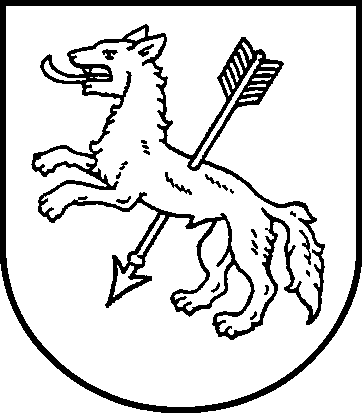 MĚSTSKÝ ÚŘAD RÝMAŘOVOdbor finančnínáměstí Míru 1/230, 79501  RýmařovPSČ + obec (místní část)795 01 Rýmařov793 42 Janovice793 51 Stránskémístní částuliceč. popis. / č. orient. č. bytuPSČ + obeculiceč. popis. / č. orient.*) e-mail, telefonvariabilní symbolpříjmení a jménorodné čísloXVDnePodpis